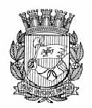 Publicado no D.O.C. São Paulo, 49, Ano 63, Sexta-feira.16 de Março de 2018Servidores, pág. 28TRABALHO EEMPREENDEDORISMOGABINETE DA SECRETÁRIADESPACHO DO CHEFE DE GABINETEAUTORIZAÇÃO PARA RESIDIR FORA DO MUNÍCIPIO589.979.6 – WANDER GUIDUGLI, AUTORIZO o servidor aresidir no Município de Sarapui – SP, sem prejuízo do horárionormal de trabalho, conforme decreto 16.644 de 02/05/1980que regulamenta o disposto no art. 178, inciso VI da Lei nº8.989 de 29/10/1979.Licitações, pág. 50TRABALHO EEMPREENDEDORISMOFUNDAÇÃO PAULISTANA DE EDUCAÇÃOE TECNOLOGIAATA DE REALIZAÇÃO DO PREGÃO ELETRÔNICOPregão Eletrônico nº : 03/Fundação Paulistana/2017Processo nº : 811020170000420Objeto : Aquisição de Óculos de Segurança e PropéDescartávelÀs 10:41:26 horas do dia 15 de Março de 2018, reuniram-se o Pregoeiro deste órgão/entidade Bruno Ruiz Segantinie respectivo(s) membro(s) da equipe de apoio: Celso Varella,Luciana Kulik Camargo, Luiz Guilherme Bender e VandaKiragossian, para realizar os procedimentos relativos ao PregãoEletrônico em epígrafe, relativo à oferta de compra - OC:801085801002018OC00003. Inicialmente o Pregoeiro abriu asessão pública em atendimento às disposições contidas no edital,divulgando as propostas recebidas e abrindo a fase de lances.Resultado da Sessão PúblicaEncerrada sem recursoITEM 1Descrição: OCULOS CIRURGICO DE PROTECAO, EM MATERIALACRILICO OU SIMILAR LENTE UNICA, TIPO AMPLA VISAO,INCOLOR, EM POLICARBONATO ANTI-EMBACANTE E ARMACAOEM PVC MALEAVEL, COM CONFORTÁVEL AO CONTORNODO ROSTO C/REGULAGEM DE COMPRIMENTO E VENTILACAODIRETA SUPERIOR, EMBALADO EM MATERIAL QUE GARANTA AINTEGRIDADE DO PRODUTO, A APRESENTACAO DO PRODUTODEVERA OBEDECER A LEGISLACAO ATUAL VIGENTEQuantidade / Unidade de Fornecimento: 1 / UNIDADEMenor Valor:CNPJ/CPF - Vencedor:Propostas Entregues: 0Desistência de Propostas: 0Propostas Restantes: 0Propostas Classificadas: 0Resultado do Item: DesertoJustificativa: Item 1 'Deserto', pois não houve propostas.ITEM 2Descrição: PROPE CIRURGICO, EM TECIDO DE MALHA,FIBRA DE ALGODAO,, COM APROXIMADAMENTE 35X20CM,,PERMITINDO A COBERTURA COMPLETA DO CALCADO,TENDOELASTICO EM TODA A VOLTA, DESCARTAVEL, EMBALADO EMAOS PARES, A APRESENTACAO DO PRODUTO DEVERA OBEDECERA LEGISLACAO ATUAL VIGENTEQuantidade / Unidade de Fornecimento: 1 / PARMenor Valor:CNPJ/CPF - Vencedor:Propostas Entregues: 0Desistência de Propostas: 0Propostas Restantes: 0Propostas Classificadas: 0Resultado do Item: DesertoJustificativa: Item 2 'Deserto', pois não houve propostas.Pregoeiro TODOS Sessão pública encerrada. 15/03/2018 10:42:25Encerramento realizado por Bruno Ruiz SegantiniConsiderações finais Sessão pública deserta.Data 15/03/2018 às 10:42:12A Ata na íntegra encontra-se disponível no endereçohttps://www2.bec.sp.gov.br – OC: 801085801002018OC00003.Câmara Municipal, págs. 79 e 80O SR. EDUARDO MATARAZZO SUPLICY (PT) - (Pela ordem) - Obrigado, Sr. Presidente. Complementando a exposição que fiz hoje sobre a pesquisa realizada pela Rede Nossa São Paulo, de grande relevância para todos nós paulistanos, para nós Vereadores e também para o Executivo, gostaria de fazer algumas considerações sobre essa pesquisa, denominada Viver em São Paulo, edição 2018, na temática de trabalho e renda, realizada pelo IBOPE em parceira com a Rede Nossa São Paulo, apresentada hoje pela manhã no Sesc Bom Retiro. À apresentação dos dados, seguiu-se um debate com Alex Borges, do Banco Comunitário União Sampaio; Adriana Barbosa, da Feira Preta; Jorge Abrahão, coordenador geral da Rede Nossa São Paulo; e nossa colega Vereadora Aline Cardoso, atualSecretária Municipal de Desenvolvimento, Trabalho e Empreendedorismoda Prefeitura. O Vereador André Santos tambémesteve presente, assim como o Diretor do Sesc, Danilo Miranda,que apoiou muito a realização desse evento.Chamou-me a atenção e me deixou preocupado o alarmantedado sobre o desemprego em nosso município. São 18%dos entrevistados que se declararam desempregados. Desses,14% se declaram estar em busca de emprego, enquanto 4%já desistiram.Essas pessoas sem trabalho compõem uma parcela expressivade 41% dos entrevistados que se encontram sem ocupaçãoprofissional, dentre os quais 10% declararam-se aposentados,4% estudantes e 9% donas de casa que, como sabemos, é umaforma de ocupação não profissional que preenche o tempo demuitas mulheres em todo o Brasil e no mundo, inclusive deforma a impossibilitá-las de procurar trabalho remunerado. Daí,mais uma vez, a relevância da Renda Básica de Cidadania.Se as mães aqui presentes tivessem uma renda básica, obviamente,teriam maior tranquilidade para cuidar dos afazeresda casa e do cuidado com suas crianças.A estimativa de 18% de desempregados em nosso municípiocorresponde a uma população de 1.763.454, um númeroabsoluto ainda mais estarrecedor quando pensamos no universode nossa população. O aprofundamento de dados revela,ainda, que, dentre estes milhões de desempregados, 58% sãomulheres e 59% são pretos ou pardos.Para o conjunto da amostra de 800 pessoas abordadaspelo IBOPE, 37%, mais de um terço, tem a percepção de quesua renda pessoal diminuiu nos últimos 12 meses. Apenas 10%consideram ter tido uma evolução positiva de renda. Como nocaso da diminuição da renda, a percepção sobre as oportunidadesde trabalho distribuem-se desigualmente em nossosterritórios. Nas zonas Sul e Leste, por exemplo, percebe-se umaredução de 38% e 40% respectivamente. Quem mora nessasregiões considera não ser possível encontrar uma oportunidadena própria região. São 43% na zona Sul e 53% na zona Lesteaqueles e aquelas que respondem que suas regiões não têmnenhuma oportunidade contra 33% no Centro de São Paulo e38% na zona Oeste.Quando perguntados sobre o principal componente de suasdespesas no dia-a-dia, 2%, apenas, apontam que atividadesde lazer são seu gasto prioritário, enquanto a maior partedas pessoas, 49%, destina suas rendas prioritariamente paraalimentação. Outro número expressivo, 24%, aponta os gastoscom moradia como prioridade. Isso evidencia uma situaçãomais crítica, em que a participação de elementos básicos e deprimeira necessidade passam a ter maior importância e peso nacomposição dos rendimentos. Esses dados somam-se ao dadoque pude obter hoje junto ao Ministério do DesenvolvimentoSocial relativo à cobertura do Programa Bolsa Família em nossoMunicípio: neste mês de fevereiro, chegamos a um númerorecorde de famílias beneficiárias. São 506.463 famílias quereceberam, em média, R$ 146,11 transferidos pela União. É aprimeira vez que nossa cidade tem mais de meio milhão defamílias contempladas com o Bolsa Família.Esses dados demonstram não apenas que mais famílias foramincorporadas ao programa, como eu defendo há anos queseja feito como etapa em direção à Renda Básica de Cidadania.Demonstram, sim, que mais pessoas no Município encontram--se em situação compatível com os parâmetros do programafocalizado em famílias pobres e extremamente pobres. Em umasituação econômica delicada, em que 37% de nossa populaçãodeclara estar perdendo renda nos últimos 12 meses, é fundamentalque políticas sociais como o Bolsa Família tenham condiçõesde atendê-las, e é responsabilidade de todos nós, mas,em especial da Prefeitura, alcançar e cadastrar pessoas que seencontram nessa situação.A Renda Básica de Cidadania, entretanto, que tem no PL620/2016, enviado pelo Prefeito Fernando Haddad a esta Casacomo seu último ato como Prefeito, pode ser ainda mais eficientena atenção a toda a população, otimizando e garantindorenda de forma universal e com critérios iguais para todos.Trata-se de uma medida de eficiência que pode ter contribuiçãodesta Casa na tramitação desse projeto.Defendo que essa iniciativa, pela qual batalho, some-se aoutras, como apoio efetivo a formas cooperativas e de economiasolidária em nosso município. Fomento ao microcrédito,incubação de empreendimentos e a circulação da produção emum equilíbrio justo entre vendedores e compradores, inclusivequando o comprador for o Poder Público, podem estimular formasde trabalho e renda decisivas para melhorar a percepçãoda nossa população sobre sua renda.Públicos específicos, como a população em situação de rua,pacientes de saúde mental, funcionários de empresas em recuperaçãoe massas falidas, trabalhadores autônomos etc, podemser beneficiários de uma política como essa. A regulamentaçãojusta de novas atividades, como as que envolvem aplicativos,também constituem uma alternativa. A emissão, com critériostransparentes, de TPU para ambulantes ou a organização depolos de desenvolvimento, como o que está previsto no PlanoDiretor, também são fundamentais.É importante ressaltar que a pesquisa da Nossa São Pauloé completa e existem outras temáticas setoriais. A que trata daconfiança das instituições, por exemplo, demonstra que 92%dos munícipes não acompanham o trabalho desenvolvido pelaCâmara Municipal.Espero poder falar detalhadamente também sobre aquiloque acredito que pode aperfeiçoar nosso sistema democráticoem nível municipal.Torço e trabalho para que seja uma iniciativa de nossosGovernos, por meio de um olhar, em que cabem todas essasoportunidades. Não se trata de uma defesa partidária, mas deum projeto econômico, que incorpore atividades econômicas,que beneficiam a todos e a todas, de forma igualitária, comopude debater com os amigos e amigas da Rede Nossa SãoPaulo no Sesc Bom Retiro na manhã de hoje.Meus cumprimentos ao Sr. Jorge Abrahão e todos da equipeda Rede Nossa São Paulo.Sr. Presidente, nobre Vereador Eduardo Tuma, gostaria deressaltar esse resultado. Apenas 92% da população de SãoPaulo, de nosso município, não costuma acompanhar o trabalhodesenvolvido pela Câmara Municipal de São Paulo. Gostariade estar colaborando com o Sr. Presidente e com a VereadoraJanaína Lima para que mais e mais munícipes paulistanos possamacompanhar de perto o trabalho que aqui realizamos paramelhorar as condições de vida e a qualidade e a dignidade detodos os paulistanos e paulistanas.